Student Representative Assembly Meeting 20B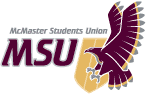 Sunday, April 26, 2020 at 10:00amRemote Meeting, Microsoft TeamsCalled to Order at 10:04amCALL OF THE ROLLTERRITORY RECOGNITIONThe SRA would like to recognize today that we are situated on traditional Haudenosaunee and Anishnaabe territories through the ‘Dish with One Spoon Wampum Treaty’.ADOPTION OF AGENDAMoved by Hackett, seconded by Marando that the Assembly adopt the agenda, as presented. Vote to AdoptPasses UnanimouslyANNOUNCEMENTS FROM THE CHAIRThe Chair welcomed everyone to the meeting. They stated that this will be the last meeting with the current Speaker and Board of Directors. The Chair explained that elections will be different from last week, and the ballots will be shared via Google forms. SPECIAL ORDERS OF THE DAY1.	Ratify the results from the Vice-President and Speaker Elections Moved by Marando, seconded by Hackett that the Assembly ratify Anika Spasov as Vice-President (Administration), Jessica Anderson as Vice-President (Finance), Fawziyah Isah as Vice-President (Education) and Rhea Jangra as Speaker for the 2020-2021 term. Motion Passes by General Consent2. 	Recess for Meetings of MSU Incorporated and CFMU Incorporated  Moved by Marando, seconded by Johnston that the Assembly recess for the meetings of MSU Incorporated and CFMU Incorporated. Marando explained that they need to move into these meetings to approve the budget. Motion Passes by General ConsentRecessed at 10:17amCalled to Order at 11:10amCALL OF THE ROLL3. 	Close Nominations for (5) SRA Members to Executive Board  Moved by Marando, seconded by Figueiredo that the Assembly close nominations for (5) SRA members to the Executive Board 2020-2021. Marando went over the role of Executive Board. Figueiredo stated that if anyone was interested in services and facilitating to run for this committee. NomineesAu-Yeung  BirchJones withdrew their nominationMesicPatelSinghStathoukos withdrew their nominationVote on MotionMotion Passes by General ConsentParametersMoved by Figueiredo, seconded by Jones to set parameters for the Executive Board election to be two minutes for opening statements, five minutes for questions per candidate, pooled, and one minute for closing statements. Figueiredo stated that they felt that this would be enough time to ask the candidates questions without going overboard. Vote on Motion In Favour: 27 Opposed: 1 Abstentions: 0Opposed: ViolinMotion PassesThe Candidates spoke during the allotted time.The Assembly voted by secret ballot.Au-Yeung, Birch, Mesic, Patel, and Singh were elected with confidence to the Executive Board. 4.	Close Nominations for SRA members to Standing Committees Finance (4) Internal Governance (4) Municipal Affairs (4) Provincial & Federal Affairs (4) Services (4) University Affairs (4) Moved by Marando, seconded by Hackett that the Assembly close nominations for SRA members to Standing Committees as listed. Vote on MotionMotion Passes by General ConsentAcclamationsThe Speaker announced that Birch, Dhindsa, Dixit and Singh won the SRA seats on the Services Committee by acclamation.Set Parameters Moved by Johnston, seconded by Marando to set parameters for all Standing Committee Elections to be two minutes for opening statements, three minutes questions per candidate, pooled, and one minutes for closing statements. Motion Passes by General ConsentFinance Committee Election for (4) SRA SeatsNomineesChuiDe SilvaDixitTsaiViolinWangThe Candidates spoke within the allotted time.The Assembly voted by secret ballot.Chui, De Silva, Dixit, and Tsai won the SRA Seats on the Finance Committee. Moved by Figueiredo, seconded by Della-Vedova that the Assembly recess for 20 minutes.Figueiredo stated that they’ve been meeting for almost three hours, it would be nice to stretch and get some food.Vote on MotionMotion Passes by General ConsentRecessed at 12:49pmCalled to Order at 1:10pmCALL OF THE ROLLInternal Governance Election for (4) SRA SeatsNomineesChuiDahabDella-VedovaEgbeyemiNakuaSinghThe Candidates spoke within the allotted time.The Assembly voted by secret ballot.Dahab, Della-Vedova, Egbeyemi, Singh won the SRA Seats on the Internal Governance Committee. Municipal Affairs Election for (4) SRA SeatsNomineesBagtasosBaigDel CastilloJonesNakuaSamsonThe Candidates spoke within the allotted time.The Assembly voted by secret ballot.Bagtasos and Jones tied. The two Candidates spoke within the allotted time.The Assembly voted by secret ballot.Bagtasos won the tie vote.Bagtasos, Baig, De Castillo, and Samson won the SRA seats on the Municipal Affairs Committee Provincial and Federal Affairs Committee Election for (4) SRA SeatsNomineesAminaeiChuiDahab withdrew their nominationDella-Vedova withdrew their nominationJonesSeymourTsaiThe Candidates spoke within the allotted time.The Assembly voted by secret ballot.Aminaei, Jones, Seymour, Tsai won the SRA Seats on the Provincial and Federal Affairs Committee.University Affairs Committee Election for (4) SRA SeatsNomineesAu-YeungBagtasos withdrew their nominationDahabSamsonStathoukosTsaiThe Candidates spoke within the allotted time.The Assembly voted by secret ballot.Dahab, Samson, Stathoukos, Tsai won the SRA Seats on the University Affairs Committee.5.	Close Nominations for SRA members to other Committees Clubs Executive Council (5) Elections (3) General Assembly Planning (1) Information Technology Student Advisory Committee (1) MSU Governance & You (1) MSU Sustainability Education (2) Peer Support Promotions Working Group (2)  Teaching Awards (3) Welcome Week Awards Selection (1) EFRT Advisory (1) First Year Council (1) Information Systems Committee (1) Interfaith Council (1) MUSC Board of Management (1) The Silhouette Board of Publication (1) Sponsorships and Donations (1) Moved by Johnston, seconded by Dixit to postpone Special Orders of the Day #5 to SRA 20CJohnston stated that it has been a long day and have only closed six committees in the past few hours. They stated that the Committees can wait to be closed as they’re not active over the summer. Vote on MotionIn Favour: 30 Opposed: 1 Abstentions: 1Opposed: SinghAbstained: Della-VedovaMotion PassesMoved by Marando, seconded by Figueiredo that the Assembly recess for 10 minutes.Marando stated that they’ve been here for awhile, let’s take a break. Vote on MotionIn Favour: 22 Opposed: 1 Abstentions: 1Opposed: ThindAbstained: SinghMotion PassesRecessed at 4:00pmCalled to Order at 4:15pmCALL OF THE ROLLMoved by Figueiredo, seconded by Hackett that the Assembly approve Business Items #1-6 omnibus.Figueiredo stated that they should pass these items all at once. They explained that this has been a long day with lots of great work and that a lot of the changes are small to update based on service reviews or suggestions from PTMs. Egbeyemi stated that they would like to have Business Item #5 be separate from the motion. AmendmentMoved by Egbeyemi, seconded by Patel to amend the motion to read: “Moved by Figueiredo, seconded by Hackett that the Assembly approve Business Items #1-4 and #6 omnibus.”Egbeyemi stated that they agreed with the points about it being a long meeting, but there might be a discussion on the table to be taken up about the MSU Maroons. Patel agreed with Egbeyemi and that they would like to take the time to discuss the Maroons. Hackett stated that they will be voting this motion down as they’re all free to speak to any of the policies as they’re coming up. They stated that if they would like to discuss the Maroons as a whole, that can be brought up later. This was about the operating policy. Au-Yeung stated that they didn’t think right now was the time to have the discussion about Maroons as a whole, and that it could be done in new business. Figueiredo explained that the changes being discussed in this specific item was to match it up with the review and explained that if there were other things to chat about it could be done in question period or put on the table for new business. They stated that this wasn’t a free-for-all for all changes about Maroons. Egbeyemi stated that they had an issue with the operating policy with the added responsibility. They felt that this should be discussed separately. Johnston stated that they will be voting against the amendment to the motion. They felt that they could speak about everything together and that the Maroons OP didn’t need to be its’ own motion. Moved by Figueiredo, seconded by Johnston to Call to Question.In Favour: 21 Opposed: 10 Abstentions: 0Opposed: Samson, Patel, Egbeyemi, De Silva, Marando, Jones, Baig, Koscak, Mambletinova, MesicMotion FailsBack to AmendmentMoved by Egebeyemi, seconded by Patel to amend the motion to read: “Moved by Figueiredo, seconded by Hackett that the Assembly approve Business Items #1-4 and #6 omnibus.”Egbeyemi stated that they should be passing the other five items together, as it was logical but there should be conversations about the other policy. Singh stated that they were opposed to the amendment. They felt that there was a lot of discussion on the Maroons and there has been misinformation and a lack of knowledge. They stated that the scandal happened last year and that there was work that has corrected these issues. Singh explained that the backlash from people were those who aren’t informed. They explained that they had no problem having a conversation about what happened in new business or at another meeting, as it was important, but the discussion taking place today won’t be based on the changes for the operating policy but hearsay. Egbeyemi stated that they need facts to make an informed decision. Vote on AmendmentIn Favour: 17 Opposed: 4 Abstentions: 6Opposed: Figueiredo, Violin, Johnston, SinghAbstained: Koscak, Au-Yeung, Godlewski, Del Castillo, Dixit, BagtasosMotion PassesMain MotionMoved by Figueiredo, seconded by Hackett that the Assembly approve Business Items #1-4 and #6 omnibus.Vote on Motion In Favour: 29 Opposed: 1 Abstentions: 2Opposed: SinghAbstained: Koscak, MambetalinovaMotion PassesBUSINESS1-4. 	Operating Policy – Executive RemunerationOperating Policy – Emergency First Response Team (EFRT) Operating Policy – EFRT Advisory Council Operating Policy – Sponsorship & Donations 6.	Operating Policy – MSU Pride Community Centre (PCC) Moved by Marando, seconded by Johnston that the SRA approve the proposed changes to Operating Policy – Executive Remuneration, as circulated. Moved by Marando, seconded by Johnston that the SRA approve the proposed changes to Operating Policy – Emergency First Response Team (EFRT), as circulated. Moved by Marando, seconded by Johnston that the SRA approve the proposed changes to Operating Policy – EFRT Advisory Council, as circulated. Moved by Marando, seconded by Johnston that the SRA approve the proposed changes to Operating Policy – Sponsorship & Donations, as circulated. Moved by Marando, seconded by Johnston that the SRA approve the suggested changes to the Operating Policy - MSU Pride Community Centre, as circulated. Motions Pass by General ConsentINFORMATION PERIODJohnston stated that before getting to Business Item #5, there was a released report about the systematic review of the Maroons online on the website and on Facebook. They asked the Assembly to make sure to read that as it would be helpful information, as well as the service review done. QUESTION PERIODNo questions were asked.BUSINESS5. 	Operating Policy – MSU Maroons  Moved by Figueiredo, seconded by Johnston that the SRA approve the suggested changes to the Operating Policy - MSU Maroons, as circulated.CW: Discussions include mentions of sexual assault. Figueiredo stated that these changes were made in accordance to the review approved by the Executive Board. They explained that these were good changes, and a lot of work has been done in the past year to reshape the service. Figueiredo stated that the changes in the policy reflect the positive changes moving forward. Johnston agreed with Figueiredo. They stated that they are re-purposing the service. Johnston added that a lot of work was done by the Services Committee and they made a lot of great recommendations. Egbeyemi wanted to highlight sections 2.2.1 and 3.3.2 and adding more responsibility even though they have been subject to scandal. They stated that they weren’t saying that the MSU hasn’t done their due diligence, but there was a bad perception of the Maroons. They added that there have been scathing reviews and people saying they weren’t comfortable with the service, and that passing the policy wouldn’t be the good steps. They asked about the external audit being put into the Operating Policy. Egbeyemi ceded the rest of their time to any member of the Board of Directors. Figueiredo responded that the probation was done and explained that the MSU doesn’t adopt short-term items into policies as they are long-standing documents. They explained that the Maroons adhered to the probationary terms and had fantastic leadership this year. Figueiredo added that in terms of what the Board has done to ensure transparency, the report was done externally through HR Pro-active and shared on all social media accounts and used all avenues to promote it. They added that they also emailed the Silhouette and asked if they would like to chat and have an interview about it and weren’t followed up on. Figueiredo explained that the Board has worked hard to ensure accurate information was put out there, and that if people didn’t do the research they can’t be forced. Figueiredo addressed adding more responsibility to the Maroons; they stated that there was a higher percentage talking about being comfortable with the service versus those who have never interacted with the Maroons. Figueiredo explained that the Services Committee believed that the data wasn’t the most accurate representation of the issue. Figueiredo stated that one thing they did get from the survey was comments about seeing the Maroons do more and expanding the scope makes most sense. They explained that if they MSU is trying to convince people that the Maroons was new and improved, the best way to do it was to demonstrate positive and respectful roles within the MSU and community. Figueiredo added that they encouraged everyone to read everything in full before jumping to conclusions. They explained that they appreciated that the Assembly was representing the views of constituents but it’s also their jobs to do the research and homework before bringing things to the floor. Johnston stated that they knew that in the role people are wanting to come in and make positive changes, but these people do have to make sure as stewards of the organization that they’re making decisions grounded in fact. Johnston stated that Spotted at Mac wasn’t reality and asked that no one cherry picks information, and if they are looking at the data to make sure to do their due diligence. Johnston explained that they are giving the service a new meaning and purpose on campus and believe that they should be doing this moving forward. Hackett echoed Figueiredo and Johnston’s sentiments. Hackett explained that during their VP elections, this conversation came up and the MSU spent the last year putting in a lot of work on this by doing the service review, working with the Maroons team and following up on their probation. They explained that this OP was specifically looking at the operations of the service. Singh stated that they would like to discuss the changes to the policy. They stated that they didn’t see this being an expansion of what the Maroons do, it  more changes how they function. Singh felt that everyone should take everything with a grain of salt and they didn’t think that everything online could be taken as 100% true. They explained that they didn’t think it was purposeful, but it leads to a lot of misinformation. Singh felt that all the concerns were taken into account and changes implemented. Salciccioli stated that they were the AVP (Services) for the upcoming year, and that they had a large part with writing the Maroons review. They explained that it was 11 pages and it was very important to read everything the review encompassed and why the changes were being brought forward. Salciccioli stated that there was positive engagement in the general feedback survey and was factored in. Salciccioli ceded the rest of their time to Johnston. Johnston stated that as part of their platform they wanted to make sure the MSU was reaching out to a lot of students to get feedback. They explained that there were over 1,000 respondents. Johnston explained that the Maroons did have a fair amount of engagement and didn’t receive a lot of negative feedback, given what they expected based on online reading. They explained that they knew it wasn’t representative of all of the student body, but there was a lot of positive feedback about a lot of services and constructive criticisms as well. Egbeyemi stated that they do support the purpose of the Maroons and does believe the changes to be positive, but that it’s too quick. They stated that they want the work done on perception and engagement and would like the internal work done and properly advertised and look at a rebrand. Marando stated that this was important, and that the MSU has tried to do communication through a number of mediums that went above and beyond. They added that they put articles out on the pres page and emails for contacts to reach out to. Marando added that they did office hours in MUSC to address concerns. They explained that this was a two-way street and if people weren’t willing to engage then it’s hard to see what other ways they could go. Marando stated that the only change was selecting a welcome week charity and planners, and that not a lot of additional work was being added to the manager’s plate. Marando explained that all these conversations can also happen at EB, to please chat with their members. They explained that by not passing the policy, doesn’t mean can’t bring forward a rebrand, but it would make it slower to get to that goal. De Silva stated that they believe when it comes to something as serious as sexual violence, rebranding was the best way to go. They felt that maybe rescinding the policy might be a better option. Johnston stated that everyone needs to recognize that change happens step-by-step and that by doing a review on the entire organization sexual violence and prevention is an organizational stance. They explained that a lot of recommendations came forward. They also explained that the rebrand wasn’t included in the policy, but it will be worked on. They stated that the service can’t be rebranded in one night and that the VP Admin will be working on this over the summer. Johnston ceded the rest of their time to Figueiredo. Figueiredo stated that it was important that when the MSU rebrands that they show they’re committed. Figueiredo didn’t agree with the rescinding until this was all done as the Maroons and the PTM will need to spend the summer preparing for this. They explained that if they pause until rebranding, they would lose out on the planning. Figueiredo strongly advocated against rebranding for the operating policy changed. They felt that this would lack transparency on how the Maroons has been changed to work towards a positive atmosphere on campus. Amineai felt that Egbeyemi did their research. They stated a lot of measures have been taken but not tested. They added that while the online platforms aren’t 100% accurate about the Maroons, it still points out student concerns so it wouldn’t be wise to discard them. Dahab stated that if the MSU was interested in being survivor-centric, the Maroons must be rebranded before moving forward with the operating policy. They stated that they were not supporting this motion. Figueiredo stated that the 18/19 Board of Directors and this Board had spent a lot of time trying to get people to sit with everyone, by having interviews, meetings, and anonymous forms. They stated that prevention of sexual violence in general wasn’t an easy topic to talk about, but it wasn’t fair to say to make all survivors have these conversations. Figueiredo reiterated that rebranding a service with no policy changes wasn’t transparent. They stated that they need to change the service and communicate the change through rebranding to show a long-term commitment to it. Figueiredo pointed out that the Maroons were under probation for a year and were closely monitored by them to ensure that the service was adhering to the guidelines set out. They added that the service spent a year trying to improve community and culture. They explained that it wasn’t a one-year fix, but wasn’t sure what the MSU would gain from waiting another year, except to show students that they haven’t done anything. Figueiredo asked the Assembly to tell them what was needed to pass this policy. Singh stated that they didn’t understand how these changes was the MSU not taking the concerns seriously. They explained that everything was clearly presented and so much work has been done to better understand the structural flaws and have proposed changes to fix it. They explained that the survey circulated by Johnston shows that the Maroons were more positively viewed than the other services. Singh stated that constituents need to be reached out to but can’t be left at that. They explained that they need to look at the positive and negative, look at everything and not just anecdotes. Hackett stated that he didn’t like the inappropriate comments that interrupted the meeting. They stated that with five days left in their term, they prioritized this by bringing it forward now. Hackett stated that everyone keeps speaking to rebranding before changing the operating policy and explained that they weren’t separate. They explained that part of the rebrand was changing the operating policy, and that one can’t be done without the other. Hackett asked how it would look if they rebranded without changing the purpose of the service. They explained that in terms of responsibilities, it made more sense so that when questions come, everyone can point to the operating policy and state that the MSU was changing the day-to-day mandate and how they operate, instead of having to say it will get changed down the road. Hackett also pointed out that they spoke to so many individuals and did research, and consulted students, which was what was brought forward and presented. Hackett felt that all the comments online are good to reflect on and use them to to look at the day-to-day operations, but the organization doesn’t make large-scale changes based on a handful of anonymous comments on Spotted at Mac. Hackett explained that they look to the online forums to get a pulse on what’s happening on campus, but they don’t use it to make changes within the organization. Patel believed that a large part of the issue focused on rebranding and the policy, and that some feel it wasn’t changing the policy enough to show constituents that the union was doing more to address the issues. Patel felt that the discussion should be tabled to a further date to create policy changes. Della-Vedova stated that it was important to make changes, a rebrand without changes was a band-aid. They stated that there will continue to be more changes made and explained that the public view if it was looking like they weren’t taking the changes would be look bad too. Johnston stated that they knew it looks like a small change, but they can’t rebrand without knowing that this was included in the policy. They explained that by making the changes today, the MSU is showing action moving forward. They added that this can be communicated at large if that was what the Assembly wanted, but they can’t keep putting this off as it shows a lack of action. Johnston explained that they didn’t appreciate all the work being undermined. Samson appreciated all the efforts and hard work of the Assembly. They suggested before making more concrete changes, to make more campaigns and show how the Maroons have changed. They explained that if this wasn’t done then all future actions would look like they were covering things up. Figueiredo thanked Samson for reframing the conversation. Figueiredo stated that they did as much as they could to put forward good solid recommendations, which were approved by Executive Board, who are the ones that overlook the day to day operations of the MSU. They stated that EB were the ones with the most information and were present to make the decision but kept hearing that the MSU needs to change things and be more transparent. They stated that they weren’t hearing what transparency means. They explained that they were happy to cede time to someone who has a solid solution moving forward. Figueiredo asked that they don’t delay as they won’t know what delaying by a year would do. Samson suggested video chats. Call to QuestionMoved by Della-Vedova, seconded by Godlewski to Call to Question.In Favour: 25 Opposed: 3 Abstentions: 1Opposed: Thind, Patel, De SilvaAbstained: SinghMotion PassesVote on MotionMoved by Figueiredo, seconded by Johnston that the SRA approve the suggested changes to the Operating Policy - MSU Maroons, as circulated.In Favour: 19 Opposed: 8 Abstentions: 0Opposed: Thind, Patel, Egbeyemi, Jones, Dahab, De Silva, Seymour, SamsonMotion PassesMoved by Egbeyemi, seconded by Aminaei that the Assembly recess for 15minutes. In Favour: 14 Opposed: 10 Abstentions: 0Opposed: Del Castillo, Marando, Sariaslani, Dhindsa, De Silva, Johnston, Dixit, Thind, Baig, TsaiMotion PassesRecessed at 6:02pmCalled to Order at 6:17pmCALL OF THE ROLL7. 	Board of Directors Transition Moved by Violin, seconded by Marando that due to the unprecedented transitional challenges provided by COVID-19, the 2019-2020 MSU Board of Directors are to be contracted in an advisory role to 2020-2021 MSU Board of Directors for an additional 35 hours of transition at their current rate of pay, to be completed in-full by August 1st, 2020.  Violin stated that this would be beneficial considering the current situation. Marando explained that the Board had conversations with the incoming Board and this was what they would like, to be able to use the hours over the summer for items that will come up. They explained that there were a lot of changes regarding COVID-19, and it made them review a lot of options. Vote on MotionIn Favour: 27 Opposed: 0 Abstentions: 2Abstained: Johnston, FigueiredoMotion Passes8. 	Executive Board Parameters  Moved by Marando, seconded by Singh that the Assembly delegate all of its authority to the Executive Board with the exception that the Executive Board will not change any MSU Bylaws, nor shall it approve any SRA minutes, from May 1, 2020 – August 31, 2020.   Marando stated that this was a standard motion brought forward each year. They explained that the Assembly is supposed to meet every other week during the year, and they delegate their authority to EB to ensure that everything is running smoothly over the summer and are getting things done. Singh agreed with Marando and stated that they were a part of the process last year and it went well. Vote on MotionMotion Passes by General ConsentCOMMITTEE BUSINESSMoved by Figueiredo, seconded by Johnston that the Assembly approve Committee Business Items #1-3 omnibus.Figueiredo stated that this has been a long meeting, and that these are small changes. They explained that there were memos circulated with each change. Vote on MotionMotion Passes by General Consent1-3. 	Bylaw 1 – Definitions Bylaw 11 – Awards & Distinctions Bylaw 13 – External Representation Moved by Figueiredo that the Assembly approve the changes to Bylaw 1 - Definitions, as circulated.  Moved by Figueiredo that the Assembly approve the changes to Bylaw 11 – Awards & Distinctions, as circulated.  Moved by Figueiredo that the Assembly approve the changes to Bylaw 13 – External Representation, as circulated.  Figueiredo explained that the Internal Governance Committee worked hard on these and that the changes to the bylaws were finishing up the work by the committee. Della-Vedova asked why in Bylaw 12, 3.3 and 3.8 were crossed out if outlined elsewhere. Figueiredo responded that it was outlined in the memo that it was now in the OP for Delegate Selection. Vote on MotionsMotion Passes by General ConsentTIME OF NEXT MEETINGTBDCALL OF THE ROLLADJOURNMENTMoved by Marando, seconded by Figueiredo that the meeting be adjourned.Motion Passes by General ConsentAdjourned at 6:46pm /vsPresent:Aminaei, Au-Yeung, Bagtasos, Baig, Birch, Chopra, Dahab, Chui, De Silva, Del Castillo, Dellava-Vedova, Dixit, Egbeyemi, Figueiredo, Godlewski, Johnston, Jones, Koscak, Mambetalinova, Marando, Mesic, Nakua, Patel, Samson, Sariaslani, Seymour, Singh, Stathoukos, Thind, Tsai, Violin, WangAbsent Excused: Absent:SmidLate:Dhindsa, HackettOthers Present: Giancarlo Da-Ré (MSU President-Elect), Martino Salccioli (AVP (Services), Anika Spasov (VP Admin-Elect), Jess Anderson (VP Finance-Elect), V. Scott (Recording Secretary)Chair:Maryanne Oketch Present:Aminaei, Au-Yeung, Bagtasos, Baig, Birch, Chopra, Chui, Dahab, Dhindsa, De Silva, Del Castillo, Dellava-Vedova, Dixit, Egbeyemi, Figueiredo, Godlewski, Hackett, Johnston, Jones, Koscak, Mambetalinova, Marando, Mesic, Nakua, Patel, Samson, Sariaslani, Seymour, Singh, Stathoukos, Thind, Tsai, Violin, WangAbsent Excused: Absent:SmidLate: Others Present: Giancarlo Da-Ré (MSU President-Elect), Martino Salccioli (AVP (Services)), Anika Spasov (VP Admin-Elect), Jess Anderson (VP Finance-Elect), V. Scott (Recording Secretary)Chair:Maryanne Oketch CandidateVoteNo ConfidenceAu-Yeung311Birch311Mesic320Patel292Singh302Abstain0Spoiled0CandidateVoteChui20De Silva29Dixit29Tsai 24Violin11Wang14Abstained1Spoiled0Present:Aminaei, Au-Yeung, Bagtasos, Birch, Chopra, Chui, Dahab, Dhindsa, De Silva, Del Castillo, Dellava-Vedova, Dixit, Egbeyemi, Figueiredo, Godlewski, Hackett, Jones, Koscak, Mambetalinova, Marando, Mesic, Nakua, Samson, Sariaslani, Seymour, Singh, Thind, Tsai, Violin, WangAbsent Excused: Absent:SmidLate: Baig, Johnston, Patel, StathoukosOthers Present: Giancarlo Da-Ré (MSU President-Elect), Martino Salccioli (AVP (Services)), Anika Spasov (VP Admin-Elect), Jess Anderson (VP Finance-Elect), V. Scott (Recording Secretary)Chair:Maryanne Oketch CandidateVoteChui16Dahab22Della-Vedova21Egbeyemi22Nakua18Singh20Abstained2Spoiled0CandidatesVoteBagtasos19Baig21Del Castillo21Jones19Nakua17Samson23Abstained2Spoiled0CandidateVoteBagtasos22Jones9Abstained1Spoiled0CandidateVoteAminaei20Chui16Jones18Seymour23Tsai18Abstained3Spoiled0CandidateVoteAu-Yeung15Dahab19Samson21Stathoukos20Tsai16Abstained6Spoiled1Present:Au-Yeung, Bagtasos, Baig, Birch, Chopra, Chui, Dahab, Dhindsa, De Silva, Del Castillo, Dellava-Vedova, Dixit, Egbeyemi, Figueiredo, Godlewski, Hackett, Johnston, Koscak, Mambetalinova, Marando, Mesic, Nakua, Patel, Samson, Sariaslani, Stathoukos, Thind, Tsai, Violin, WangAbsent Excused: Absent:SmidLate: Aminaei, Jones, Seymour, SinghOthers Present: Giancarlo Da-Ré (MSU President-Elect), Martino Salccioli (AVP (Services)), Anika Spasov (VP Admin-Elect), Jess Anderson (VP Finance-Elect), V. Scott (Recording Secretary)Chair:Maryanne Oketch Present:Aminaei, Au-Yeung, Bagtasos, Baig, Birch, Chui, Dahab, Dhindsa, De Silva, Del Castillo, Dellava-Vedova, Dixit, Egbeyemi, Figueiredo, Godlewski, Hackett, Johnston, Koscak, Marando, Mesic, Nakua, Patel, Samson, Sariaslani, Seymour, Singh, Stathoukos, Thind, Tsai, Violin, WangAbsent Excused: Absent:Mambetalinova, SmidLate: Chopra, JonesOthers Present: Giancarlo Da-Ré (MSU President-Elect), Martino Salccioli (AVP (Services)), Anika Spasov (VP Admin-Elect), Jess Anderson (VP Finance-Elect), V. Scott (Recording Secretary)Chair:Maryanne Oketch Present:Aminaei, Au-Yeung, Bagtasos, Baig, Birch, Chui, Dahab, Dhindsa, De Silva, Del Castillo, Dellava-Vedova, Dixit, Egbeyemi, Figueiredo, Godlewski, Hackett, Johnston, Koscak, Marando, Mesic, Nakua, Patel, Samson, Sariaslani, Seymour, Singh, Stathoukos, Thind, Tsai, Violin, WangAbsent Excused: Absent:Chopra, Jones, Mambetalinova, SmidLate: Others Present: Giancarlo Da-Ré (MSU President-Elect), Martino Salccioli (AVP (Services)), Anika Spasov (VP Admin-Elect), Jess Anderson (VP Finance-Elect), V. Scott (Recording Secretary)Chair:Maryanne Oketch 